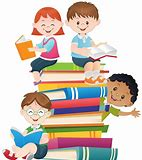 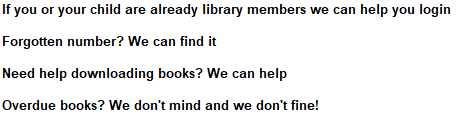 Oldham Library is still open-online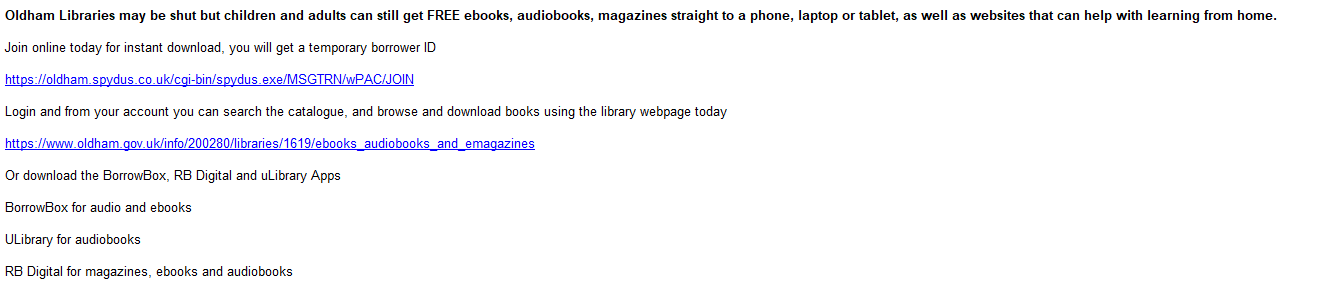 